VI сессия    г. Алдан                                                                                                      26 апреля 2019 г.РЕШЕНИЕ  № 6-5О заключении Соглашения о прекращении осуществления органами местного самоуправленияпереданных им отдельных государственных полномочий по социальной поддержке детей-сирот и детей, оставшихся без попечения родителей  На основании Федерального закона от 06.10.2003 г. № 131 ФЗ «Об общих принципах организации местного самоуправления в Российской Федерации», в соответствии с п.1 ч.2 ст.9 Закона Республики Саха (Якутия) от 30.05.2006 348-З № 711-III  "О наделении органов местного самоуправления муниципальных районов и городских округов Республики Саха (Якутия) отдельными государственными полномочиями по социальной поддержке детей-сирот и детей, оставшихся без попечения родителей" Алданский районный Совет решил: 1. Заключить Соглашение о прекращении осуществления органами местного самоуправления переданных им отдельных государственных полномочий по социальной поддержке детей-сирот и детей, оставшихся без попечения родителей  между Министерством труда и социального развития РС (Я) и Алданским районным Советом депутатов РС (Я).2. Администрации МО «Алданский район» направить соглашение в адрес Министерства труда и социального развития РС (Я).3. Настоящее Положение  подлежит официальному опубликованию. 4. Контроль за исполнением данного решения возложить на Председателя Алданского районного Совета (Л.Н. Князев)Председатель Алданского районного Совета                                                                                               Л.Н. КнязевГлава МО «Алданский район»                                                                      С.Н. ПоздняковАЛДАНСКИЙ  РАЙОННЫЙСОВЕТ ДЕПУТАТОВРЕСПУБЛИКИ САХА (ЯКУТИЯ)IV СОЗЫВА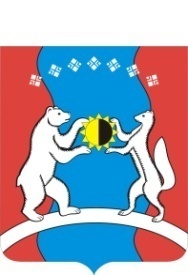     САХА ӨРӨСПҮҮБҮЛҮКЭТЭАЛДАН  ОРОЙУОНУНДЬОКУТААТТАРЫН СЭБИЭТЭ